                                                                               www.kolkolasky.sk Vážení rodičia,už 5.rok existuje na Slovensku projekt Koľko lásky sa zmestí do krabice od topánok? 
V predvianočnom čase môže každý z nás potešiť osamelých seniorov na Slovensku vianočnými darčekmi. Často je to jediný darček, ktorý dostanú, preto nezabudnime vložiť aj kúsok svojho srdca. V súčasnej náročnej dobe by sme to chceli s Vašou pomocou urobiť aj my. V roku 2022 by organizátori od škôl radi vyzbierali láskyplné Krabičky plné lásky. Ak by niekto mal záujem, môžete  prispieť krabicou aj tento rok.Ako to urobiť? Krabice od topánok – Stačí ich naplniť maličkosťami, ktoré môžu potešiť babičku alebo deduška v domove dôchodcov. Obidve časti krabice (vrch aj spodok) zabaľte zvlášť. Čo môžete do  balíčka alebo krabice vkladať?Niečo sladké – keksík, perníčky, cukríky, DIA sladkosti, ovocné detské taštičky...Niečo teplé – káva, ovocný čaj, cappuccino, horúca čokoláda, bylinný čaj...Niečo na zábavu – krížovky, dobré knihy, kresbičky od detí, pozdrav, medovník, pohľadnicu...Niečo slané – tyčinky, slané keksy, praclíky, kukuričné chrumky, krekry ...Niečo mäkké – teplé ponožky, papučky, rukavice, čiapku, šál, uteráčik ...Niečo zo srdca – ručne kreslená pohľadnica, plyšový macko, soška anjelika, šálka, vianočná                                dekorácia...Niečo voňavé – sprchový gél, telové mlieko, krém na ruky, balzam na pery, parfém ...Darčekové krabice, ktorými chcete prispieť do zbierky, prineste v termíne od 23.11.2022 do 05.12.2022. Krabice budú rozdelené pre Domovy sociálnych služieb v Košickom kraji.V mene našich starkých Vám úprimne ďakujeme!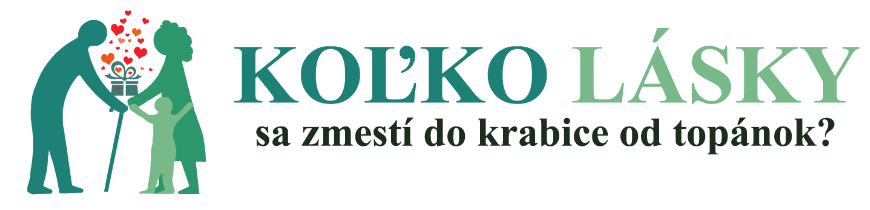 